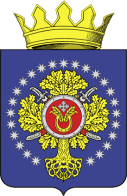 УРЮПИНСКИЙ МУНИЦИПАЛЬНЫЙ РАЙОНВОЛГОГРАДСКОЙ ОБЛАСТИУРЮПИНСКАЯ  РАЙОННАЯ  ДУМА                                                   (2019 г. – 2024 г.)ИНФОРМАЦИЯ О РЕЗУЛЬТАТАХ ПРОВЕДЕНИЯОПРОСА ДЕПУТАТОВ УРЮПИНСКОЙ РАЙОННОЙ ДУМЫ ПРИ ПРИНЯТИИ РЕШЕНИЙ ПО ПРОЕКТАМ РЕШЕНИЙ УРЮПИНСКОЙ РАЙОННОЙ ДУМЫ5 мая 2022 года                                                                                  г. Урюпинск        Опрос депутатов Урюпинской районной Думы по проектам решений Урюпинской районной Думы проводился в соответствии с решением Урюпинской районной Думы от 06 апреля 2020 года № 8/74 «Об отдельных вопросах деятельности Урюпинской районной Думы в период действия на территории Волгоградской области режима повышенной готовности или чрезвычайной ситуации в условиях распространения новой коронавирусной инфекции (COVID-2019)», распоряжением председателя Урюпинской районной Думы от 29 апреля 2022 года № 10 «О проведении опроса депутатов Урюпинской районной Думы по проектам решений Урюпинской районной Думы».        Период проведения опроса депутатов Урюпинской районной Думы:       с 4 мая 2022 года до 14 часов 00 минут 5 мая 2022 года.        Результаты проведения опроса депутатов Урюпинской районной Думы при принятии решений по проектам решения Урюпинской районной Думы определены на основании данных опросных листов депутатов Урюпинской районной Думы, поступивших в районную Думу.        В проведении опроса приняли участие 30 депутатов Урюпинской районной Думы, не участвовали в опросе 10 депутатов.Проекты решений Урюпинской районной Думы,по которым решения принимаются методом опросадепутатов Урюпинской районной Думы        1) Об утверждении Перечня услуг, которые являются необходимыми и   обязательными для предоставления муниципальных услуг  администрацией Урюпинского муниципального района и предоставляются организациями, участвующими в  предоставлении этих муниципальных  услуг;        2) О внесении изменений в решение Урюпинской районной Думы от 27 августа 2021 года № 258 «О согласии Урюпинской районной Думы на принятие в муниципальную собственность Урюпинского муниципального района имущества, предлагаемого к передаче из государственной собственности Волгоградской области».Результаты проведения опроса депутатов Урюпинской районной Думы (УРД) при принятии решения по проекту решения Урюпинской районной Думы              ПредседательУрюпинской районной Думы                                                     Т.Е. МатыкинаНаименование проекта решения Урюпинской районной ДумыМнение депутатов УРДМнение депутатов УРДМнение депутатов УРДНаименование проекта решения Урюпинской районной Думы«За»«Против»«Воздержался»     1. Об утверждении Перечня услуг, которые являются необходимыми и   обязательными для предоставления муниципальных услуг  администрацией Урюпинского муниципального района и предоставляются организациями, участвующими в  предоставлении этих муниципальных  услуг30нетнетРешение № 334 принято большинством голосов от установленной численности депутатов Урюпинской районной Думы (прилагается)Решение № 334 принято большинством голосов от установленной численности депутатов Урюпинской районной Думы (прилагается)Решение № 334 принято большинством голосов от установленной численности депутатов Урюпинской районной Думы (прилагается)Решение № 334 принято большинством голосов от установленной численности депутатов Урюпинской районной Думы (прилагается)Наименование проекта решения Урюпинской районной ДумыМнение депутатов УРДМнение депутатов УРДМнение депутатов УРДНаименование проекта решения Урюпинской районной Думы«За»«Против»«Воздержался»     2. О внесении изменений в решение Урюпинской районной Думы от 27 августа 2021 года № 258 «О согласии Урюпинской районной Думы на принятие в муниципальную собственность Урюпинского муниципального района имущества, предлагаемого к передаче из государственной собственности Волгоградской области»30нетнетРешение № 335 принято большинством голосов от установленной численности депутатов Урюпинской районной Думы (прилагается)Решение № 335 принято большинством голосов от установленной численности депутатов Урюпинской районной Думы (прилагается)Решение № 335 принято большинством голосов от установленной численности депутатов Урюпинской районной Думы (прилагается)Решение № 335 принято большинством голосов от установленной численности депутатов Урюпинской районной Думы (прилагается)